FATYM Vranov nad Dyjí, Náměstí 20, 671 03 Vranov nad Dyjí; 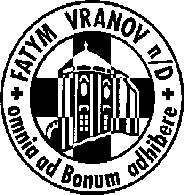 515 296 384, email: vranov@fatym.com; www.fatym.comBankovní spojení: Česká spořitelna č.ú.:1580474329/08002. 12. První neděle adventní7,30 Štítary – mše svatá + žehnání adventních věnců7,30 Vratěnín – mše svatá + křty + žehnání adventních věnců9,00 Plenkovice –  mše svatá + žehnání adventních věnců9,15 Vranov –  mše svatá + žehnání adventních věnců10,15 Olbramkostel – mše svatá + žehnání adventních věnců11,11 Lančov – mše svatá + žehnání adventních věnců; 15,00 náves – zahájení adventu3. 12. pondělí památka sv. Františka Xaverského, kněze16,00 Vratěnín – mše svatá	4. 12. úterý sv. Jana Damašského, kněze a učitele církve16,00 Uherčice – mše svatá v domě paní Součkové18,06 Štítary – mše svatá 5. 12. středa po 1. neděli adventní – sv. Sába7,30 Olbramkostel – mše svatá17,00 Šumná – svatá půlhodinka 18,00 Lančov - mše svatá6. 12. čtvrtek sv. Mikuláše, biskupa17,00 Vranov – mše svatá 18,00 Šumná – mše svatá 7. 12. pátek památka sv. Ambrože, biskupa a učitele církve 8,00 Vranov – mše svatá16,30 Olbramkostel – mše svatá 18,00 Plenkovice – mše svatá19,00 Šumná  – mše svatá nejen pro mládež vranovského děkanství8. 12. sobota slavnost Panny  Marie, počaté bez poskvrny prvotního hříchu – doporučený svátek7,30 Štítary – mše svatá18,00 Zadní Hamry – mše svatá9. 12. Druhá neděle adventní7,30 Štítary – mše svatá 7,30 Vratěnín – mše svatá 9,00 Plenkovice –  mše svatá 9,15 Vranov –  mše svatá, po mši svaté přijde sv. Mikuláš 10,15 Olbramkostel – mše svatá 11,11 Lančov – mše svatá 14,00 Vratěnín – adventní koncert Ševětínské scholyHeslo: Ti, co děkují, více milují9. 12. Vranov – po mši svaté přijde sv. Mikuláš, 9. 12. Vratěnín – koncert Ševětínské scholy, 15. 12.  Vranov v 17,00 pouť Nový Jeruzalém